AbstractThe abstract with a maximum of 200 words should be the one submitted for acceptance. The paper to be submitted has to be saved as.doc file.The paper should be accurately and attractively presented. All the instructions regarding format are given below. 1.	IntroductionAuthors should submit the paper electronically in Word format, through the EasyChair platform before May 30th. The paper should be written according to this template. The Organizing Committee do not commit themselves to include in the Proceedings any paper received later than the above-mentioned deadline.  2.	General specificationsThe paper must be written in English. All text including tables and graphics must fit into an A4 paper, 3.6 cm top margin and 2.5 for left, right and bottom margins.Times New Roman is the font used throughout the text (also used for Excel charts, diagrams or figures). No part of the paper to be reproduced should appear out of the printing box.The paper including figures, tables and references must have a minimum length of 4 pages and must not exceed 8 pages. Papers exceeding the number of papers will not be accepted.3.	Title, authors, affiliationThe page one of the paper starts with the title of the paper, the authors, affiliation, the Abstract. The first line of the title is located 2 cm (60 points) from the top of the printing box.3.1	TitleThe title should be written left aligned, in 14 pt, boldface Times New Roman, all capital letters. It should be single spaced if the title is more than one line long. 3.2	Author (s)The author's name should include first name, middle initial and surname. It should be written left aligned, in 12 pt boldface Times New Roman, 12 pt below the title.3.3	AffiliationAuthor's affiliation should be written left aligned, in 12 pt Times New Roman, 12 pt below the list of authors. A 12 pt space should separate two different affiliations.3.4	AbstractUse 12 pt Times New Roman. The word Abstract must be set in Times New Roman 12 boldface, not italicized. The abstract text should be justified.The abstract length is 200 words.4.	Headings4.1	Main headingsThe main headings should be written left aligned, in 12 pt, boldface Times New Roman with an initial capital for the first word only. There should be a 18 pt space before and 6pt after the main headings.4.2	Secondary headingsSecondary headings should be written left aligned, 12 pt, boldface Times New Roman, with an initial capital for first word only. There should be a 6 pt space before and 0 pt after the secondary headings.5.	TextThe normal text should be written single-spaced, justified, using 12 pt Times (New) Roman in one column. There is not inter-paragraph spacing.6.	Page numbersIn order to organize the paper and for final control, it is requested to number the pages. Page number is right aligned at the bottom of each page, with 12 pt Times New Roman. 7.	TablesKeep tables simple. Range tables and table headings left. Do not spread tables out across the pages. Type the table number and title immediately above the table. All tables should be numbered consecutively and using style Caption (12 pt Times New Roman, upper and lower case letters).A 0 pt space should separate the table from the caption, and a 12 pt space should separate the table from the surrounding text.Table 1: Example of a table8.	Equations and unitsA displayed equation is numbered, using Arabic numbers in parentheses. It should be left aligned, leaving a 6pt space above and below to separate it from the surrounding text. Number each equation between parentheses on the far right margin. Use SI units. Use correct abbreviations for units ("%" and not "percent").The following example is a single line equation:The next example is a multi-line equation:9.	Figures and photographsIf the author includes a photograph, figure or extract which has been published previously, the author must obtain written approval from the original publisher for it to be reprinted, and provide the corresponding references.All illustrations should be placed in the text near where they are first mentioned. All figures should be numbered consecutively and captioned. The caption title should be written centred, in 12 pt Times (New) Roman, with upper and lower case letters. Thickness of lines in diagrams: A MINIMUM OF 0.2 mm IS IMPERATIVE FOR ANY LINE OR AXIS.A 6pt space should separate the figure from the caption, and a 6 pt space should separate the upper part of the figure and the bottom of the caption from the surrounding text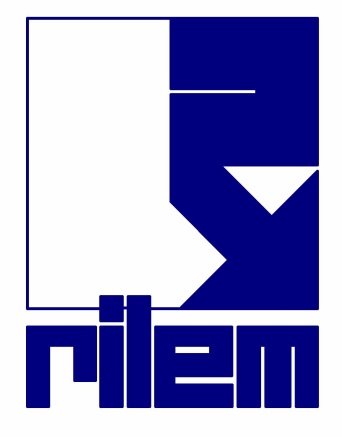 Figure 1: Page layout10.	FootnotesAvoid footnotes if possible. If you must sparingly use them, please be sure that they are typed within the margins specified above. 11.	ConclusionsThe paper with minimum 4 pages and maximum 8 pages should be submitted electronically, as Word file, via the EasyChair. A link for submission is provided at web page of the Conference at http://www.recycleconf.org/.The paper should be written following the format of the Word template for submission that can be found in the conference website.Deadline for the submission of the paper is May 30th, 2018.The organizers do not commit themselves to include in the Proceedings any paper received later than the above-mentioned deadline.When sending your final paper, don’t forget to send the copyright filled with your handwritten signature. Your paper cannot be published in the absence of this document. Any paper submitted without copyright transfer form cannot be considered for publication.AcknowledgementsThis optional heading should be inserted just before the References heading, both headings (Acknowledgements and References) being in bold Times New Roman 12 pt, without numbering.ReferencesList and number all bibliographical references at the end of the paper under the major heading References. Number the references in order of appearance, using Times New Roman 11 pt. Authors are cautioned to give complete information about books and authors and to check spelling and dates carefully. The presentation of references is given below. Commercial papers or documents not available to the public cannot be referenced.Sterman, S. and Marsden, J.G., 'Silane coupling agents', Ind. Engng. Chem. 58 (3) (1966) 33-77.Alexander, K.M., Wardlow, J. and Gilbert, D., 'Aggregate-cement bond, cement paste strength and the strength of concrete', in 'The Structure of Concrete', Proceedings of an International Conference, London, September, 1965 (Cement and Concrete Association, London, 1968) 59-81.Crank, J., 'The Mathematics of Diffusion', 2nd Edn (Clarendon, Oxford, 1975).C11C12C13C21C22C23C31C32C33C41C42C43C51C52C53Ax = b(1)Ax = b(2)Ax = b